Egypt TestI. Document AnalysisRead the following document then answer the questions that follow.A Scribal Boo1 vats- large barrels for tanning leather2 madder- a red plant dye3 whetstones- stones for sharpening knives or toolsQuestions:1. Highlight 5 different jobs listed above.2. What do scribes do according to this document?   Circle it with your marker3. How is being a scribe different from the other jobs listed? ______________________________________________________________________________________________________________________________________________________________________________________________________________________________________________________________________________________________________________________4. According to the document, what were the cobbler’s hands covered in?	a. vats						c. madder	b. blood					d. clayUse the chart to answer the questions that follow.The Nile River Flood CycleQuestions: 5. During what season were crops planted? ______________________________________6. What might happen if during Akhet the Nile’s floods were not as high? How would that affect what happens during the other two seasons? ______________________________________________________________________________________________________________________________________________________________________________________________________________________________________________________________________________7. 95% of Egypt’s population was farmers. According to the chart, during what season did farmers work in the fields the least? EXPLAIN________________________________________________________________________________________________________________________________________________________________Question:8. Using the picture, circle 3-4 “gifts” or benefits of the Nile with a marker. Then write a complete sentence using your evidence. Start your sentence with “Without the Nile, Egypt…”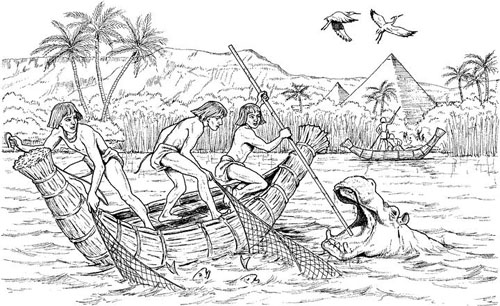 _______________________________________________________________________________________________________________________________________________________________________________________________________________________________________________________________________________________________III. Reading Charts & Graphs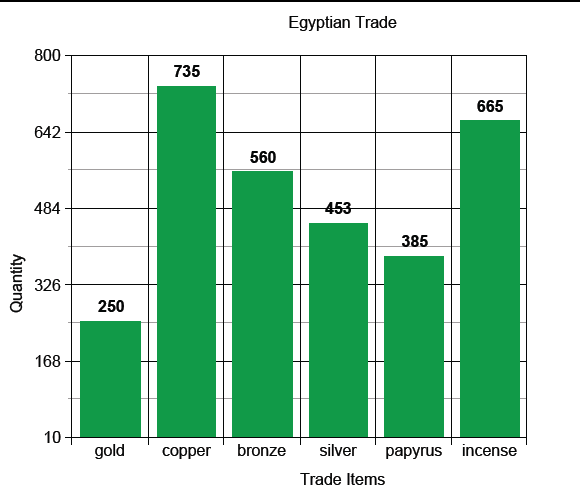 9. Which trade item had the highest supply? ______________________________10. How many gold and bronze items in total were traded? ______________________________11. Based on this chart, what can you infer about Egyptian trade?a. Copper was in high demand.b. Papyrus was expensive.c. Egyptians didn’t like bronze.d. Linen cloth was also traded.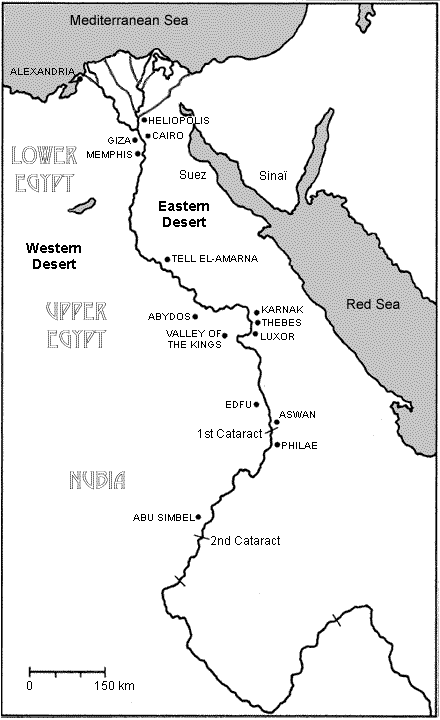 IV. Map Skills12. Label the Red Sea &Mediterranean Sea.13.  Shade in the delta with blue or green.14. Why is Lower Egypt in the north andUpper Egypt in the south?____________________________________________________________________________________________________________15. What is one effect the desert had on Ancient Egyptians (positive or negative)?________________________________________________________________________________________________________________________________________________16. Why do you think all of Egypt’s cities are located along the Nile?_______________________________________________________________________________________________________________V. Text Comparison:Use the texts below to answer the following questions.17. What do both of these articles tell us about Egyptian beliefs of the afterlife?A. They valued golden treasures and mummification was a simple process.B. They only mummified pharaohs and only buried canoes with them to sail down the Nile.C. They believed they could take their belongings with them to the afterlife and that their bodies needed to be preserved.D. Lower classes of Egyptians could not afford proper mummification like the pharaohs.18. According to Source 2, what is the purpose of embalming agents?A. to make the body smell good.			B. to keep the evil spirits away.C. to keep the skin smooth.	D. to dry out the insides of the body for preservation.Egypt Test I. Document AnalysisRead the following document then answer the questions that follow.A Scribal Boo1 vats- large barrels for tanning leather2 madder- a red plant dye3 whetstones- stones for sharpening knives or toolsQuestions:1. Highlight 5 different jobs listed above.2. What do scribes do according to this document?   Circle it with your marker3. Is a scribe easier or harder than the other jobs listed? Explain ____________________________________________________________________________________________________________________________________________________________________________________________________________________________________________________________________________________________________________________4. According to the document, what were the shoemaker’s hands covered in?	a. vats						c. madder	b. blood					d. clayUse the chart to answer the questions that follow.The Nile River Flood CycleQuestions: 5. During what season were crops planted? ______________________________________6. What is a difference you see between the Nile’s flood cycle and our seasonal calendar in the US? 	a. We don’t have a good season for growing crops.	b. The Egyptian calendar does not have a hot season.	c. We both have a harvest season	d. Our harvest season is between August-October, not February-June like in Egypt.7. Most Egyptians were farmers. According to the chart, during what season did farmers work in the fields the least? EXPLAIN. ____________________________________________________________________________________________________________________________________________________________________________________II. Using Evidence8. Using the picture, circle 3 “gifts” or benefits of the Nile with a marker. Then write a complete sentence using your evidence. Start your sentence with “Without the Nile, Egypt…”____________________________________________________________________________________________________________________________________________________III. Reading Charts & Graphs9. Which trade item had the highest supply? ______________________________10. How many gold and bronze items in total were traded? ______________________________11. Based on this chart, what can you infer about Egyptian trade?a. Copper was in high demand.b. Papyrus was expensive.c. Egyptians didn’t like bronze.d. Linen cloth was also traded.IV. Map Skills12. Label the Red Sea &Mediterranean Sea.13.  Shade in the delta with blue or green.14. Is Lower Egypt in the north or the south?____________________________________15. What is one effect the desert had on Ancient Egyptians (positive or negative)?________________________________________________________________________________________________________________________________________________16. Where are most of Egypt’s cities located?____________________________________________________________________V. Text Comparison:Use the texts below to answer the following questions.17. What do both of these articles tell us about Egyptian beliefs of the afterlife?A. They valued golden treasures and mummification was a simple process.B. They believed they could take their belongings with them to the afterlife and that their bodies needed to be preserved.C. Lower classes of Egyptians could not afford proper mummification like the pharaohs.18. According to Source 2, what is the purpose of embalming agents?A. to keep the evil spirits away.B. to keep the skin smooth.	C. to dry out the insides of the body for preservation.